Hoe kan je je studenten motiveren voor AVL / Autonoom Woordenschat Leren?Dit zijn de 3 basisvereisten voor leermotivatie:Autonomie: de initiator zijn van je eigen acties, handelen uit vrije wilConnectie: een verwantschap hebben met andere leerders, docent, buddy of coach, …Competentie: kunnen slagen, controle hebben over de resultaten van je gedragOm een motiverende omgeving te creëren voor Autonome Woordenschatverwerving zou de leeromgeving zo goed mogelijk aan deze vereisten moeten voldoen. Dit betekent dat de docent:de studenten zou moeten helpen om hun eigen doelen en noden te formuleren;zich ervan zou moeten vergewissen dat de student zich realistische doelen stelt waaraan de docent hoge verwachtingen kan verbinden;de studenten informatie zou moeten geven over beschikbare instrumenten en strategieën;de studenten leerinstrumenten en –strategieën zou moeten laten kiezen in overeenstemming met hun eigen doelen en leerstijl;zich ervan zou moeten vergewissen dat de studenten in hun gedrag gesteund worden door de docent,  de medestudenten, de instrumenten, ... ;de studenten zou moeten stimuleren tot positieve zelfreflectie en positieve feedback zou moeten geven;evaluatietechnieken zou moeten gebruiken die de studenten toelaten hun leersucces aan anderen te tonen.Deze aanpak leidt tot ‘empowerment’ en verzelfstandiging van de studenten.Wat betreft motivatie spelen zowel interne als externe factoren een rol. De docent heeft als taak de interne motivatie op te roepen en externe motivatie te voorzien.En tenslotte, als je je studenten wil motiveren, begin dan met je eigen overtuigingen. Ontwikkel een positieve houding ten aanzien van autonoom leren en ga er helemaal voor!Hoe leg je de voordelen van AVL uit aan je studenten?
De planningJe woordenschat uitbreiden lijkt een beetje op je koffer pakken vóór een lange reis – soms weet je wat je nodig zal hebben, maar als het een lange reis is, dan heb je heel veel verschillende dingen (woorden) nodig .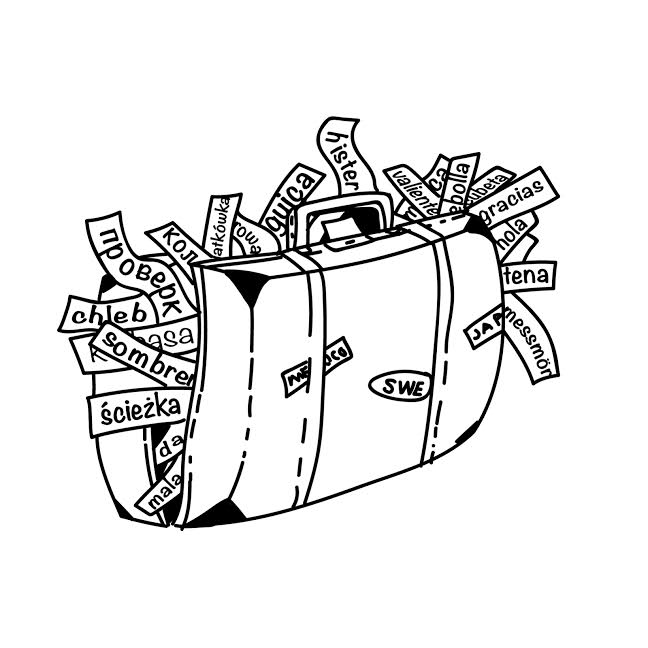 De reisHet belang van herhaling en oefening kan je vergelijken met de manier waarop je nieuwe vrienden maakt. Het volstaat niet om iemand eenmaal te ontmoeten om vrienden te worden. Je moet mekaar verschillende keren en ja, zelfs behoorlijk vaak zien om een relatie te creëren met een andere persoon . Als we nieuwe woorden op verschillende manieren herhalen, dan creëren we een soort relatie met deze woorden zodat we ze makkelijker kunnen onthouden en gebruiken. 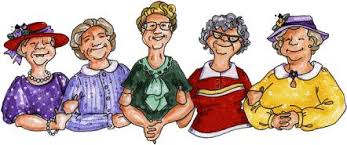 De bestemmingWoorden zijn als bezittingen of vaardigheden. Een nieuwe taal en nieuwe woorden verrijken ons leven. Het vermogen om een andere taal te verstaan en erin te communiceren, maakt je sterker en geeft je meer controle over je leven. 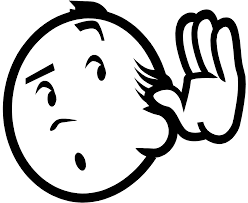 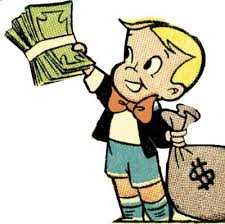 Drie fases van motivatie*Motivatie ondergaat een cyclus met tenminste drie verschillende fases: keuzemotivatie, uitvoeringsmotivatie en ‘motivationele retrospectie’. 1. Belangrijkste motieven tijdens de eerste fase ‘Keuzemotivatie’ deze motieven leiden tot de selectie van het doel of de taak die men nastreeft - De belangrijkste componenten zijn de waarden en attitudes gerelateerd aan de L2 (tweede taal). Gardners (1985) invloedrijke motivatietheorie identificeert drie concepten: ‘Integrerende oriëntatie’: toont een positieve opstelling naar de L2 groep en het verlangen tot interactie met en zelfs om te gelijken op de leden van die gemeenschap.‘Instrumentele oriëntatie: men associeert een taal leren met de mogelijke pragmatische winst die de beheersing van de L2 oplevert, zoals een betere job of een hoger loon krijgen.‘integrerend motief’: een complexe constructie bestaande uit drie hoofdcomponenten: (a) ‘geïntegreerdheid’ (verenigt integrerende oriëntatie en interesse voor vreemde talen en attitudes jegens de L2 gemeenschap); (b) attitudes jegens de leersituatie (dit omvat attitudes jegens de docent en de cursus); en (c) motivatie (bestaande uit motivationele intensiteit, verlangen en attitudes jegens het taal leren zelf).- Een andere component is het linguïstisch zelfvertrouwen. Belangrijk bij het leren van vreemde talen is niet zozeer het objectieve niveau van iemands taalcompetenties, maar wel de subjectieve percepties zoals zelfzekerheid en zelfvertrouwen. (Dit verklaart deels waarom sommigen kunnen communiceren met slechts 100 woorden terwijl anderen hier zelfs met 1000 woorden niet toe in staat zijn.)- Tenslotte, de oorspronkelijke overtuigingen van de leerder over het leren van een L2 hebben ook een impact op de motivatie.  Onrealistische overtuigingen over de tijd die nodig is om een zeker taalniveau te bereiken, leiden onvermijdelijk tot teleurstelling. 2. Belangrijkste motieven in de 2de fase ‘Uitvoeringsmotivatie’ Dit veronderstelt dat men de motivatie moet behouden en beschermen zolang een bepaalde actie duurt.- De eerste component staat in verband met de waargenomen kwaliteit van het leerproces. : Mensen waarderen de stimuli die ze van hun omgeving ontvangen volgens 5 dimensies.‘Nieuwigheid’ (graad van het onverwachte/ bekendheid).‘Leukigheid’ (aantrekkelijkheid).‘Doel of de mate van een nood’ (of de stimulus instrumenteel is als de nood gelenigd wordt of het doel bereikt wordt).‘Coping potential’ (of het individu verwacht dat hij de situatie aankan ).‘Zelfbeeld en sociaal beeld’ (of de gebeurtenis compatibel is met het zelfbeeld van het individu en met de sociale normen).- De tweede component is de motiverende rol van de deelnemers bij eender welke leerervaring: de lesgevers (hun persoonlijke kenmerken, hun verhouding met de studenten en de specifieke manier waarop ze omgaan met motiverende waarden, bijvoorbeeld hoe ze taken aanbrengen en hoe ze feedback geven), de ouders (verschillende kenmerken en praktijken van een familie zijn gelinkt aan prestaties op school ), de motiverende invloed van de volledige groep leerders.- De derde component is autonomie. ‘Autonome taalleerders zijn per definitie gemotiveerde leerders’.  De kijk van de docent op autonomie, namelijk of hij/zij de autonomie ‘ondersteunt’ dan wel ‘controleert’, speelt een belangrijke rol in de manier waarop de motivatie van de studenten vorm krijgt.3. Belangrijkste motieven in de 3de fase: Motivationele retrospectieDit veronderstelt een evaluatie van hoe alles verlopen is nadat de taak werd volbracht .- Vanuit een praktisch standpunt zijn feedback, lof en cijfers die de leerders krijgen de belangrijkste determinanten van hun laatste zelfevaluatie. Maar ze kunnen werken als een tweesnijdend zwaard – cijfers vooral. Als er teveel belang aan wordt gehecht, kan goede cijfers behalen belangrijker worden dan het leren zelf.- Een belangrijke functie van de retrospectieve fase voor leerders is dat ze hun repertorium van persoonlijk nuttige strategieën kunnen consolideren en uitbreiden. Op deze manier kan het dienen als inspiratiebron voor toekomstige leerervaringen.- Kennis van en vaardigheid in het gebruik van verschillende ‘leerderstrategieën’ hebben ook een impact op de motivatie van de leerders in de 3 fases van het motivatieproces. *Uit:Andrew D. Cohen,  Focus on the Language Learner: Styles, Strategies and Motivation (Applied Linguistics book.indb 03/12/2009) 